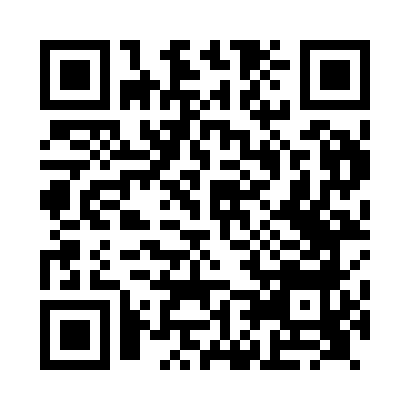 Prayer times for Snarestone, Leicestershire, UKMon 1 Jul 2024 - Wed 31 Jul 2024High Latitude Method: Angle Based RulePrayer Calculation Method: Islamic Society of North AmericaAsar Calculation Method: HanafiPrayer times provided by https://www.salahtimes.comDateDayFajrSunriseDhuhrAsrMaghribIsha1Mon2:584:471:106:499:3311:212Tue2:594:481:106:499:3211:213Wed2:594:481:106:489:3211:214Thu3:004:491:106:489:3111:215Fri3:004:501:116:489:3111:216Sat3:014:511:116:489:3011:207Sun3:014:521:116:489:2911:208Mon3:024:531:116:479:2911:209Tue3:034:541:116:479:2811:2010Wed3:034:551:116:479:2711:1911Thu3:044:561:126:469:2611:1912Fri3:044:571:126:469:2511:1813Sat3:054:591:126:459:2411:1814Sun3:065:001:126:459:2311:1715Mon3:065:011:126:449:2211:1716Tue3:075:021:126:449:2111:1617Wed3:085:041:126:439:2011:1618Thu3:085:051:126:439:1911:1519Fri3:095:061:126:429:1811:1520Sat3:105:081:126:419:1611:1421Sun3:115:091:126:409:1511:1422Mon3:115:111:126:409:1411:1323Tue3:125:121:126:399:1211:1224Wed3:135:141:126:389:1111:1125Thu3:145:151:126:379:0911:1126Fri3:145:161:126:369:0811:1027Sat3:155:181:126:359:0611:0928Sun3:165:201:126:359:0511:0829Mon3:175:211:126:349:0311:0730Tue3:175:231:126:339:0111:0731Wed3:185:241:126:329:0011:06